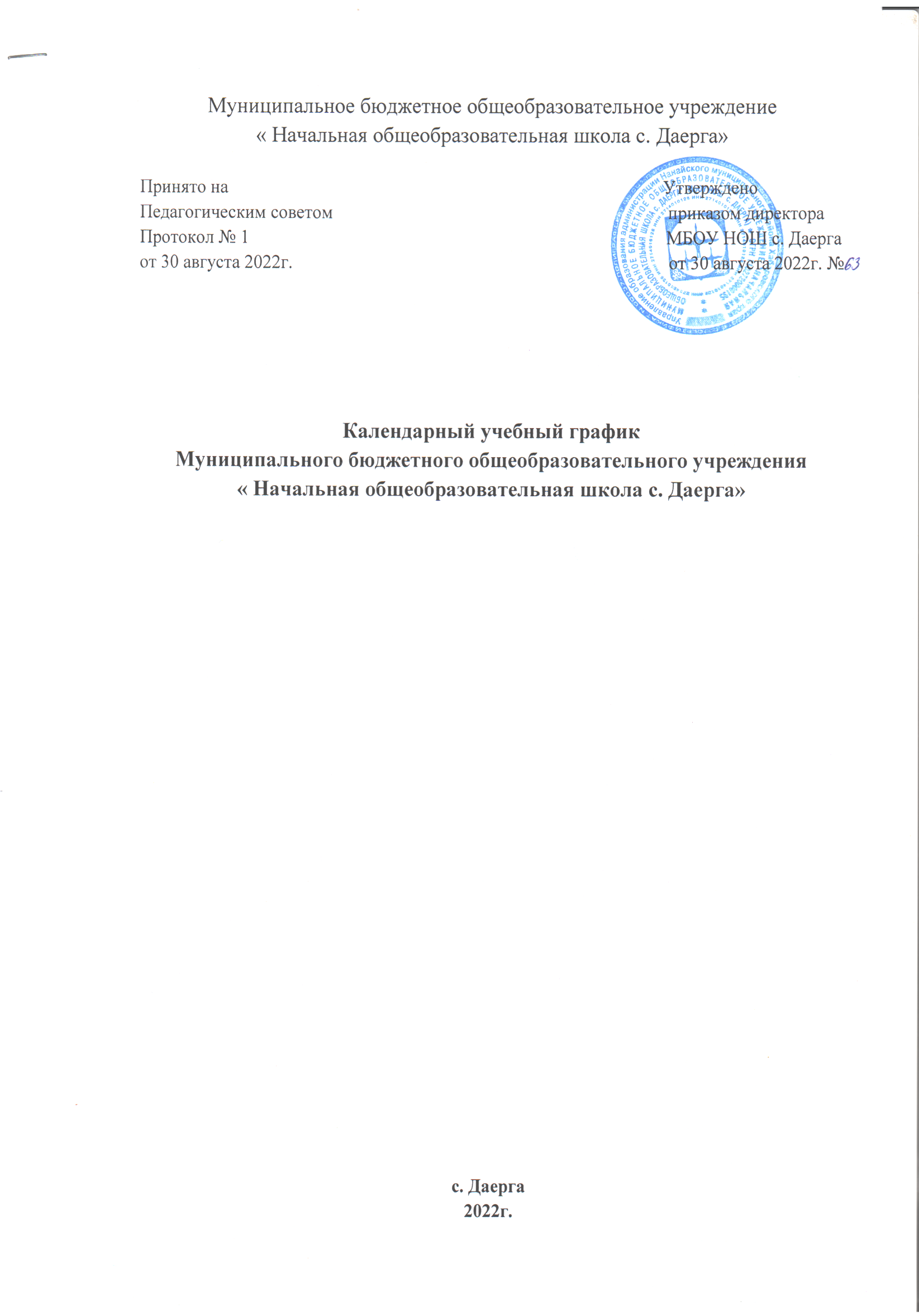 Пояснительная запискаКалендарный учебный график является частью основной образовательной программы дошкольного образования и регламентирует общие требования к организации образовательного процесса в 2022 – 2023 учебном году в Муниципальном бюджетном общеобразовательном учреждении « Начальная общеобразовательная школа с. Даерга».     Календарный учебный график МБОУ НОШ с. Даерга разработан в соответствии со следующими нормативными документами:- Федеральным законам от 29 декабря 2012 года № 273-ФЗ « Об образовании в Российской Федерации»;- Федеральным законом от 31 июля 2020 года № 304 – ФЗ « О внесении изменения в Федеральный закон « Об образовании в Российской Федерации» по вопросам воспитания обучающихся»;- Приказом Министерства просвещения Российской Федерации от 31.07. 2020г. №  373 « Об утверждении Порядка организации и осуществления образовательной деятельности по основным образовательным программам  дошкольного образования»;- Приказом Министерства просвещения Российской Федерации от 15.05.2020г. № 236 « Об утверждении Порядка приёма на обучение по образовательным программам дошкольного образования»;- СанПиНом 2.4.3648-20 « Санитарно – эпидемиологические требования к организациям воспитания и обучения, отдыха и оздоровления детей и молодежи»;- СаНПиНом 2.4.3685 – 21 « Гигиенические нормативы и требования к обеспечению безопасности и ( или) безвредности для человека факторов среды обитания»;- СаНПиН 3.1/2.4.3598-20 « Санитарно – эпидемиологические правила к устройству, содержанию и организации работы образовательных организаций и других объектов социальной инфраструктуры для детей и молодёжи в условиях распространения новой коронавирусной инфекции»;- Федеральным государственным образовательным стандартом дошкольного образования ( утвержден приказом Министерства образования и науки Российской Федерации от 17 октября 2013 г. № 1155);- Инструктивно – методическим письмом Минобразования РФ от 14 марта 2000 года № 65/23 -16 « О гигиенических требованиях к максимальной нагрузке на детей дошкольного возраста в организованных формах обучения»;- Уставом учреждения.Календарный учебный график учитывает  в полном объёме возрастные психофизические особенности воспитанников и отвечает требованиям охраны их жизни и здоровья.   Содержание календарного учебного графика включает в себя следующие сведения:- режим работы учреждения;- продолжительность учебного года;- количество недель в учебном году;- сроки проведения каникул, их начало и окончание;- сроки проведения мониторинга достижений детьми;- праздничные дни;- работа учреждения в летний период, мероприятия.  Годовой календарный учебный график обсуждается и принимается педагогическим советом и утверждается приказом учреждения до начала учебного года.2. Режим работы учрежденияВ календарном учебном графике учтены нерабочие ( выходные и праздничные ) дни.3. Продолжительность учебного годаУчебный год делится на два периода: основной и летний оздоровительный.Продолжительность учебного года составляет 36 недель ( 1 и 2 полугодия) без учета каникулярного времени и летнего оздоровительного периода, и периода закрытия на ремонтные работы4. Сроки проведения мониторинга достижений детьмиВ соответствии  с ФГОС ДО целевые ориентиры не подлежат непосредственной оценке, в том числе в виде педагогической диагностики ( мониторинга), и не являются основанием для их формального сравнения с реальными достижениями детей. Однако педагоги в ходе своей работы выстраивают индивидуальную траекторию развития каждого ребенка. Для оценки индивидуального развития проводится педагогическая диагностика ( оценка индивидуального развития дошкольников, связанная с оценкой эффективности педагогических действий и лежащая в основе его дальнейшего планирования) в начале и конце учебного года. Педагогический мониторинг проводится в ходе наблюдений за активностью детей в спонтанной и специальной организованной деятельности.Режим работы учреждения10 часов ( с 7.45. по 17.45)Продолжительность рабочей недели5 дней ( с понедельника по пятницу)Нерабочие дниВыходные – суббота, воскресенье и праздничные дни.Количество возрастных групп2Время работы возрастных групп10часов ( с 7.45 по 17.45)Учебный годс 01.09.2022по 31.05.202336 недель1 полугодиес  01.09.2022по 31.12.202217 недель2 полугодие с 09.01.2023по 31.05.202319 недельЛетний оздоровительный периодс 01.06.2023по 31.08.2023Сроки начала и окончания образовательной деятельности01.09.202231.05.2023Продолжительность образовательной деятельности Ранний возраст (2 -3г) – 8-10 минутМладший возраст ( 3-4 г) – 15 минутСредний возраст (4-5л) – 20 минутСтарший возраст (5-6л) – 25 минутПродолжительность перерыва между периодами НОДНе менее 10 минутСроки проведения каникул, их началоЗимние каникулы – с 31.12.2022 по 08.01.2023Летние каникулы с 01.06.2023 по 31.08.20237 недель Адаптационный период детей раннего возраста с 01.09.2022 по 30.09.2022Праздничные дни с 01.01.2023 по 08.01.2023 – новогодние каникулы23.02.2023 по 24.02.2023 – День защитников отечества08.03.2023 – международный женский день01.05.2023 – Праздник Весны и Труда08.05.2023 – 09.05.2023 –День Победы12.06.2023 – День России04.11.2023- 06.11.2023 – День народного единстваМониторинг ЦелиСрокиОтветственныйПедагогическая диагностика индивидуального развития детейОценке подлежит динамика освоения детьми образовательной программы детского сада по всем образовательным областям01.09.202215.09.202218.05.202331.05.2023воспитатели